Publicado en  el 25/11/2016 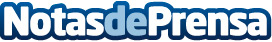 El nuevo Ford Focus eléctrico estira su autonomía hasta los 185 kilómetros Últimamente se han ido mostrando diferentes ofertas o modelos de coches eléctricos como es el caso del nuevo Ford Focus Datos de contacto:Nota de prensa publicada en: https://www.notasdeprensa.es/el-nuevo-ford-focus-electrico-estira-su Categorias: Automovilismo Industria Automotriz Innovación Tecnológica http://www.notasdeprensa.es